W/C 4.05.2020: Learning Project - SportW/C 4.05.2020: Learning Project - SportPearl and Endeavour ClassAs of this week we would like your child to watch and complete the virtual Maths and English activities. Please find the links for each days lesson in the Maths and English sections below. There are also additional activities that you can do with your child in this document. Please check your emails for this weeks plans.Pearl and Endeavour ClassAs of this week we would like your child to watch and complete the virtual Maths and English activities. Please find the links for each days lesson in the Maths and English sections below. There are also additional activities that you can do with your child in this document. Please check your emails for this weeks plans.Weekly Reading TasksWeekly Spelling TasksMonday- Encourage your child to read for enjoyment- perhaps in the garden for a change. Complete the reading comprehension that’s all about some British female athletes on the school website.Monday- Task your child with choosing 5 sporting activities that they’re unsure of how to spell and encourage them to learn to spell them. Can they apply these words into sentences? Tuesday- Visit Worldbookonline eBooks using Username: wbsupport and Password: distancelearn. Search for the title Play Sports! and ask your child to read the eBook. Encourage them to complete the activities at the back of the book.Tuesday- Practise spelling these words: myth, gym, Egypt, pyramid, mystery. Can your child identify the spelling rule? (The ‘ɪ’ sound spelt ‘y’ elsewhere than at the end of words). Wednesday- Practise year 3 common exception words- set 5244859Pearl    Password: RPS244859Endeavour    Password: RPSOr 244859 followed by your name for personal login Wednesday- Alphabetical order: List each letter of the alphabet and ask your child to think of a sport related word that corresponds with each letter. Thursday- Listen to these BBC children’s sport podcasts. Or your child can look through newspapers/ magazines and list all of the sporting vocabulary they find. Thursday- Rainbow words. Choose 5 Common Exception words and choose different colours to write each letter and create rainbow words. Friday- Ask your child to read this extract from Quiz Whiz Sport. Encourage them to answer the questions on each page and record these in full sentences. Friday- Proofread writing tasks from this week. Your hild can use a dictionary to check any spellings that they’re unsure of using the first2/3 letters of the word.  Weekly Writing Tasks- Instructions Weekly Maths Tasks- FractionsMonday- Read example text. In this lesson you will  be reading comprehension focus on fact retrievalMonday- In this lesson, you will explore and describe the part-whole relationship.Tuesday- In this lesson you will continued reading to develop word meaningTuesday- In this lesson you will learn to recognise parts that are equal and parts and unequal.Wednesday- In this lesson you will read the example and identify key features of instructionsWednesday- In this lesson, you will learn to recognise, identify and describe unit fractions.Thursday- In this lesson the key feature focus is adverbsThursday – In this lesson you will learn to find unit fractions of a given quantity.Friday- In this lesson you will learn to use key features in order to write own set of instructions.Friday – In this Lesson you will describe unit and non-unit fractions.Additional tasksVisit the Literacy Shed for this wonderful resource on The Catch. Or, your child could write their very own celebration song.Ask your child to choose a sport, which is popular in another country, and write their own set of instructions for how to play that particular sport.Your child could devise their very own sport, including rules, equipment needed and a scoring system. Why not test the sport out?Additional tasksWhite Rose Maths online maths lessons. Watch a lesson video and complete the worksheet- this week’s learning will be under WEEK 4 (can be downloaded and completed digitally).Times Table Rockstars and Numbots. Your child can access this programme with their school login.Login to Maths with Parents and complete this weeks task on Fractions of amounts.If you haven’t already done so use the  code (below) and ask a parent to sign up: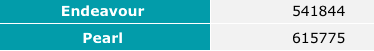 Learning Project - to be done throughout the weekThe project this week aims to provide opportunities for your child to learn more about sports and games. Learning may focus on the history of sport, sporting-heroes, physical challenges and performance. Our Sport Heroes- How many famous sports people can your child name? Ask them to choose a sports person and research online about them. Can they find out how and when they started their career, or any other interesting facts about them? Encourage your child to create a timeline that details all of the achievements of their sporting hero.                                                                 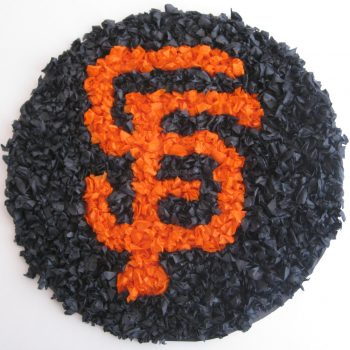 Tissue Paper Sports Logo -  Ask your child to use scrunched up tissue and paint to recreate the logo for their favourite sport team or design and create their own sport logo, perhaps for their school team. Your child could sketch this with pencils as an alternative. Super Movers! - Encourage your child to take part in this football themed Super Movers! There are two levels - Super Movers are a great way to keep active and have fun! Try Go Noodle and dance along to one of their routines - there’s plenty to choose from and the whole family can join in! Remember to tweet a video of their workout #TheLearningProjects. Your child could design a poster encouraging others to take part in sporting activities. Ask them how they would persuade others to join in. What type of words could they use? Recommendation at least 2 hours of exercise a week.Sharing Sport Interests - Encourage your child to ask different family members about their favourite sports and any sports they took part in growing up - were they a part of any clubs? Did they take part in any competitions? Did they win any trophies? They might find out something new about their family members! Following this, can your child use the information to write a newspaper report recounting one the memorable events? They could include quotes from the interview. Powerful Paralympians -  You could explore diversity in sport with your child. Ask your child to find out about the Paralympic games and famous paralympians such as Ellie Simmonds. How have these people overcome challenges to represent their country in their chosen sport? They could write a letter/email to a chosen athlete and ask them questions about their sporting journey. Or they could draw a detailed sketch of the athlete during a winning moment. STEM Learning Opportunities #sciencefromhomeBody Facts or Body FictionHave a look at the body facts or body fiction worksheet here. Use a ruler or tape measure to find out if your foot is as long as your forearm or your height is the same as your arm span. The complete resource can be downloaded here. Additional learning resources parents may wish to engage withBBC Bitesize - Lots of videos and learning opportunities for all subjects.Classroom Secrets Learning Packs - Reading, writing and maths activities for different ages. Twinkl - Click on the link and sign up using your email address and creating a password. Use the offer code UKTWINKLHELPS. White Rose Maths online maths lessons. Watch a lesson video and complete the worksheet (can be downloaded and completed digitally).Times Table Rockstars and Numbots. Your child can access both of these programmes with their school logins. On Times Table Rockstars, children should aim to play Soundcheck for 20 minutes daily. IXL online. Click here for Year 3 or here for Year 4. There are interactive games to play and guides for parents. Mastery Mathematics Learning Packs. Take a look at the mastery mathematics home learning packs with a range of different activities and lessons. Y3 Talk for Writing Home-school Booklets and Y4 are an excellent resource to support your child’s speaking and listening, reading and writing skills.The Learning Projects are based on the National Curriculum expectations for the key stage which your child is in. It may be that your child finds the tasks set within the Learning Project for their year group too simple. If this is the case, then we suggest that your child accesses the Learning Projects which are set for the key stage above. Equally, if the projects are too challenging, then we advise that your child accesses the projects for the key stage below. If your child requires more of a challenge, or you believe that there are some gaps in their learning then Century Tech is a fantastic resource that is currently free for home learning. The app is designed to address gaps and misconceptions, provide challenge and enables children to retain new knowledge. It uses artificial intelligence  to tailor the learning to your child’s needs. Sign up here. 